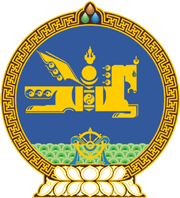 МОНГОЛ УЛСЫН ХУУЛЬ2021 оны 12 сарын 24 өдөр                                                                  Төрийн ордон, Улаанбаатар хот   ТӨРИЙН АУДИТЫН ТУХАЙ ХУУЛЬД   НЭМЭЛТ ОРУУЛАХ ТУХАЙ1 дүгээр зүйл.Төрийн аудитын тухай хуулийн 6 дугаар зүйлд доор дурдсан агуулгатай 6.8 дахь хэсэг нэмсүгэй. “6.8.Төрийн аудитын байгууллага өөрийн бүрэн эрхэд хамаарах асуудлаар Улсын Их Хурлын хянан шалгах бүрэн эрхийг хэрэгжүүлэхэд дэмжлэг үзүүлнэ. ”2 дугаар зүйл.Төрийн аудитын тухай хуулийн 28 дугаар зүйлийн 28.1 дэх хэсгийн “Улсын Их Хурал” гэсний дараа “нэр дэвшигчийн сонсгол хийж” гэж нэмсүгэй.3 дугаар зүйл.Энэ хуулийг Монгол Улсын Их Хурлын хяналт шалгалтын тухай хууль хүчин төгөлдөр болсон өдрөөс эхлэн дагаж мөрдөнө.МОНГОЛ УЛСЫН 	ИХ ХУРЛЫН ДАРГА 				Г.ЗАНДАНШАТАР